AGENDA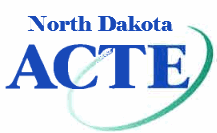 NDACTE General Membership MeetingTuesday, August 9, 2022, 7:30 – 8:00 AMPrairie Rose Room 105, Bismarck Event Center, Bismarck, NDCall to Order—Alison Orgaard, PresidentIntroduction of Board - Alison Orgaard, President Board Members Present: Board Members Absent: Andrea BensonAdditional members present: Review of Annual Report – Carla Hixson Minutes from August 10, 2021 - Annual Membership Meeting2021-2022 Annual Report available at acteonline.org/NDEdward Jones Investment Account – July 31, 2022, Balance $ FCCU Checking / Savings Income and ExpenseStanding Committee ReportLegislative – Wayde SickResolutions – Holly Strand-Rysgaard, Mary Beth AndersonNominations – William Fritz Policies – William FritzAudit Report – William Fritz and Tana Erbes Ad Hoc Committee Reports Newsletter – Carla Hixson Public Relations/Marketing – Laurie Salander Membership – William Fritz NDACTE Awards – Danielle LuebkeCTE Reception – Alison OrgaardACTE Convention – William FritzRegion V Planning Committee – Carla Hixson Unfinished BusinessVote on changes / updates to NDACTE By-LawsNew BusinessVice President Election – William FritzPassing of the Gavel –Alison Orgaard to William FritzAnnouncementsCTE Learn Adjournment 